HORMONSKI SISTEMje sistem s katerim organizem učinkovito ureja procese, ki vplivajo na razmere v notranjem okolju. Hormonalne žleze (endokrine žleze) proizvajajo hormone in jih izločajo neposredno v kri. Hormoni nastajajo v žleznih celicah, ki jih izločajo v medceličnino. Od tod pridejo z difuzijo v kri. Potujejo po krvi do tarčnih (ciljnih) celic. V njihovi citoplazmi ali membrani se vežejo na posebne beljakovine in skupaj z njimi vplivajo na metabolno aktivnost celic. Hormoni so regulacijske kemične snovi, ki  vplivajo na delovanje drugih tkiv. Hormoni pomagajo ohranjati čim bolj nespremenjeno notranje okolje.Glede na mesto nastanka delimo hormone na:ŽLEZNE HORMONE, če nastajajo v endokrinih celicahŽIVČNE HORMONE (nevrohormone), če izvirajo iz živčnih celicV regulacijske procese je vključene tudi živčevje, ker se mora organizem na nekatere spremembe v notranjem okolju odzivati hitro. Hormonalna regulacije je počasna, vendar učinkovita, živčna regulacija pa je hitra.Zgradba hormonalne ali endokrine celice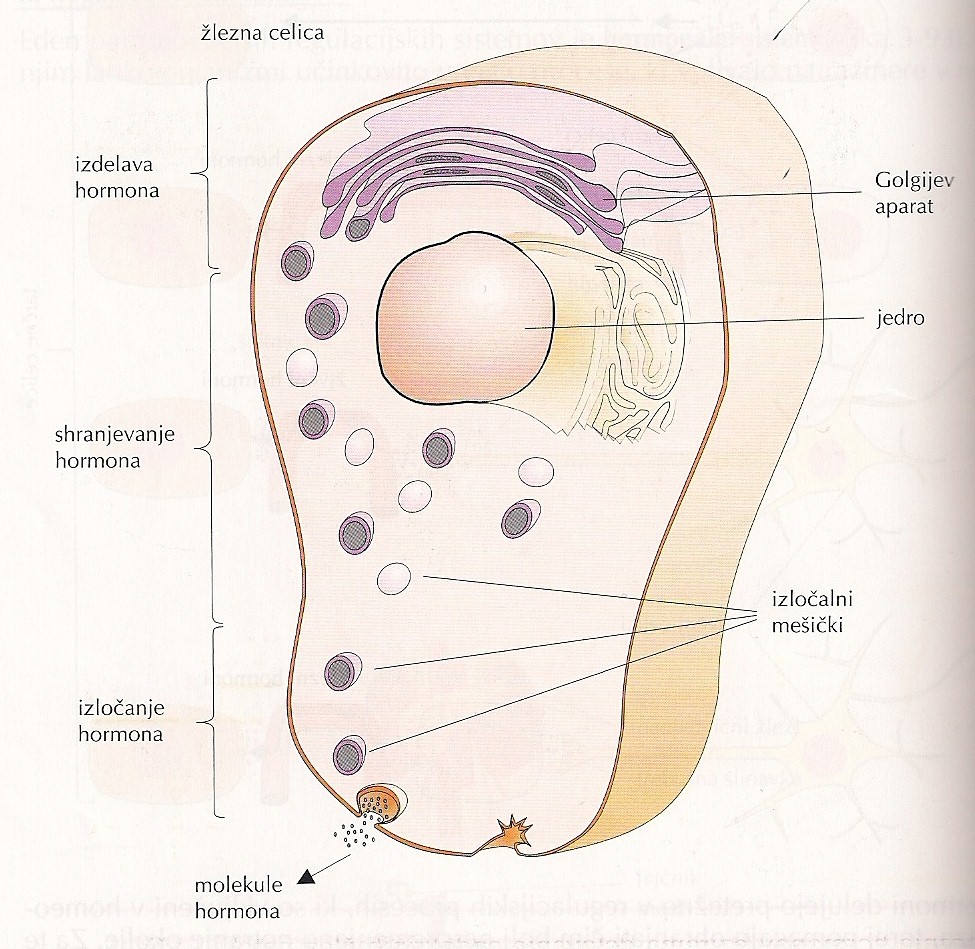 Delovanje hormonov na ciljne celice:KINETIČNI UČINEK; gibalna sprememba pod vplivom hormona (krčenje mišic)METABOLNI UČINEK; vpliva na presnovo MORFOGENI UČINEK; povezan je z rastjo VEDENJSKI UČINEK; vpliv hormonov na delovanje živčnega sistema in s tem na vedenje.MNOGOKRATNI UČINEK; delovanje hormonov na več načinov ŽLEZE:MOŽGANSKI PODVESEK (HIPOFIZA) je najpomembnejša žleza z notranjim izločanjemIzloča najmanj devet hormonov, ki pretežno uravnavajo delovanje drugih žlezSodeluje pri regulaciji temperature, osmoregulaciji, urejanju menstrualnega cikla.Prednji reženj hipofize (adenohipofiza) izloča sedem hormonov, večina jih vpliva na žleze, ki sproščajo metabolne in razvojne hormoneNAPAKE V DELOVANJU HIPOFIZE SO:GIGANTIZEMPRITLIKAVOST ŠČITNICAVečja endokrina žleza nameščena pred grlomJe metuljaste oblike.Urejanje metabolizmaSodeluje pri uravnavanju telesne temperatureEsencialna za delovanje normalnega razvoja skeleta, muskulature in živčnega sistema. HORMONI:trijodotironin tetrajodotironin KALCITONIN (CT)Znižuje kalcij v krvi z vezavo na kosti Paratiroidni hormon zvišuje kalcij v krvi z sproščanjem iz kostiNAPAKE V DELOVANJU ŠČITNICE SO:KRETENIZEM, umska zaostalost in majhnost telesa s specifičnim zunanjim izgledom GOLŠAVOST, povečanost ščitniceHIPERTIROIDIZEM, povečano izločanje toksina. Izbuljene oči, potenje, tresenje, pospešeno bitje srca,…NADLEDVIČNA ŽLEZA Parna žleza nameščena na vrhu ledvicZgrajena iz sredice in skorjeUravnava metabolizem vode in lipidovHORMONI:Mineralokortikoid -Regulacija koncentracije natrijevih in kalijevih ionov v krvi -Odstranjuje kisline preko urina in uravnava normalni pH v telesu Glukokortikoid -Produkcija glukoze iz maščevja in proteinov -Pretvorba glukoze v glikogen in njegovo skladiščenje v jetrih -Poraba maščevja za tvorbo energije -Zagotavlja dostopnost glukoze možganom -Zmanjšuje vnetje -Zavira imunski odgovorAdrenalin in noradrenalin- Odgovor na stresno stanje - Zvišuje delovanje srca - Zvišuje pretok krvi v skeletnih mišicah, srcu in   možganih- Pospešuje menjavo dihalnih plinov TREBUŠNA SLINAVKALeži v zgornji levi četrtini trebušne votline.Je druga največja žleza.Je žleza z zunanjim izločanjem (prebavni sokovi) in notranjim izločanjem (hormoni).Hormoni nastajajo v LANGERHANSOVIH OTOČKIH.HORMONI:Glukagon - Zvišuje:nivo krvnega sladkorja produkcijo glukoze v jetrih pretvorbo glikogena v glukozo prehod glukoze iz jeter v kri Inzulin- Znižuje krvni sladkor - Pospešuje :sprejem glukoze v celice tvorbo glikogena v jetrih- Zmanjšana sekrecija inzulina povzroča sladkorno bolezen SPOLNE ŽLEZE1. Jajčnika izločata dva hormona:ESTROGENSpodbuja dozorevanje ženskih spolnih organovRazvoj sekundarnih ženskih spolnih znakovPROGESTERONSkupaj z estrogenom vplivata na vzpostavitev menstrualnega cikla2. MODA izločajo hormon:TESTESTORONPospešuje dozorevanje moških razmnoževalnih organovSekundarnih moških spolnih znakovNastajanje spermijev v modih 